Задача 8: Наберете и форматирайте текста по зададения модел на Фиг. 1. Съхранете новополучения документ във файл с име Zadacha Пустини.docx в папка на твърдия диск.ПУСТИНИПустините обхващат райони с недостатъчна влажност. Според степента на сухотата те се поделят на същински пустини и полупустини. Според географското разположение биват тропични и вътрешноконтинентални. ТРОПИЧНИ ПУСТИНИ. Разположени са около северната и южната тропична окръжност. Част от тях се образуват в следствие на сухите пасати (Сахара в Африка, Тар на полуостров Индустан и др.). Друга част са резултат от влиянието на студените океански течения (Намиб в Африка, Атакама в Южна Америка и др.). Климатът е горещ и сух. Денонощните температурни амплитуди достигат 50 – 60 С. В резултат на това голите скали се нагряват до 70 – 80 С.Протичащите реки са транзитни, т.е. извират от съседни по-влажни райони. С временните валежи са свързани солените езера. Поради голямото изпарение почвите са засолени и неплодородни. Често те са покрити със солена кора.ВЪТРЕШНОКОНТИНЕНТАЛНИ ПУСТИНИ. Те са разположени в умерения климатичен пояс и заемат най-вътрешните части на континентите.Климатът е сух континентален с големи денонощни и годишни температурни амплитуди. Валежите са малко (до 200 мм). Реките са транзитни. Повечето се вливат в безотточни солени езера. Релефът е представен от пясъчни хълмове (дюни), каменисти и глинести пустини, изолирано стърчащи възвишения и островърхи планини.Фиг. 1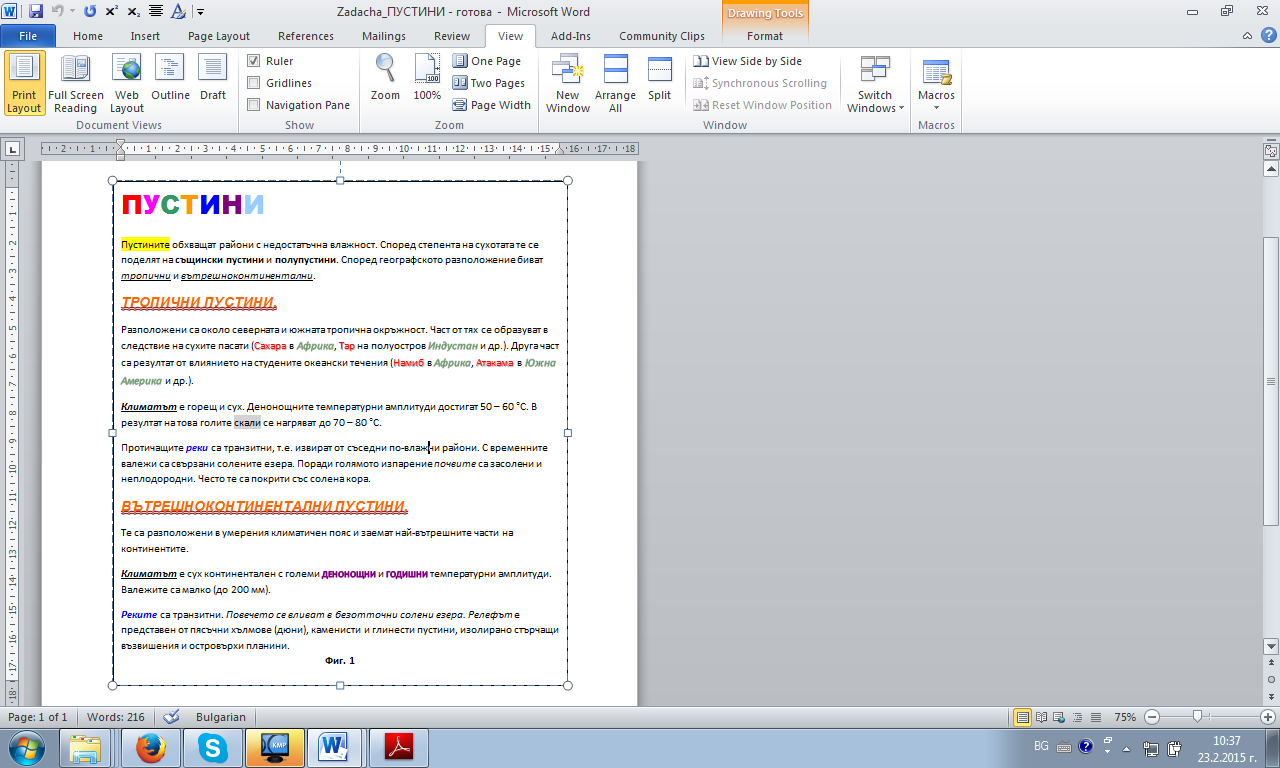 